МУНИЦИПАЛЬНОЕ БЮДЖЕТНОЕ ОБЩЕОБРАЗОВАТЕЛЬНОЕ УЧРЕЖДЕНИЕ ВЕЧЕРНЯЯ СМЕННАЯ ОБЩЕОБРАЗОВАТЕЛЬНАЯ ШКОЛА № 2 г. Владикавказа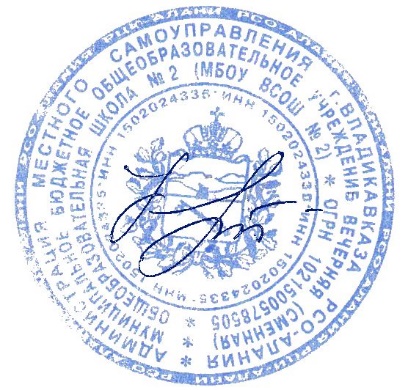 УТВЕРЖДАЮДиректор МБОУ ВСОШ № 2_____________Н.Н. Кочетова Пр. №_94_от 01.09. 2020 г.Список членов школьного методического объединенияучителей-предметников, преподающих курсы школьных дисциплины гуманитарного цикла/ШМО ГЦ/ (2020-2021 уч.г.)Куратор ШМО ГЦ – Загалова А.Ю., заместитель директора по УВР.Руководитель ШМО ГЦ – Катаева И.В., учитель истории и обществознания, классный руководитель 11-А класса.№ФИОДата рожденияКакой ВУЗ факультет и когда окончен Занимаемая должностьСтаж общ./пед.Квалифи-кационная категорияДата похождения аттестацииГод прохождения курсовНаграды, званияДомашний адрес, телефонБедоева Ира Эльбрусовна1965СОГУ,1990Осетинский язык и литература, русский язык и литератураУчитель осетинского языка30/30--2014-Галковского,  237, кв.12589888379667Богачева Марина Карповна1942Ростовский пед. институт 1976 Психология и педагогикаПсихолог, библиотекарь59/40Соответс-твие з/д-2019Заслуженный работник РСО-Алании, Отличник народного просвещенияВатутина , 39/41,  кв.43 89284814097Гиоева Светлана Степановна1965Орловский гос. пед. институт , 1989.Русская филологияУчитель русского языка и литературы,Методист школы36/26высшая20162017Почетный работник общего образования РФГвардейская 46/2 кв.4189188256686Гугкаев Алан Эльбрусович1965СОГУ1987 ,филологияУчитель русского языка и  литературы 40   /36высшая20202018Почетный работник общего образования РФДзусова , 26/2 кв 172Дарчиева Татьяна Муратовна1961Бухарский государственный университет, 1989 Русская филологияУчитель русского языка и литературы37/33Соответс-твие з/д20192020-г. Беслан 89187084149Загалова Алла Юрьевна1966СОГУ, 1999. сторияЗаместитель директора по УВР, учитель истории и обществознания36/27высшая20152018Почетный работник общего образования РФМаркуса 63 кв. 289888710436Загалова Дзерасса Олеговна1992СК ГМИНалоги и налогооблажениеСоциальный педагог5/2б/кат-2018-Маркуса 63 кв. 289888710436Загалова Инара Олеговна1989студентУчитель английского языкаб/кат--Маркуса 63 кв. 2Катаева Инга Владимировн.1980СОГУ2007 ,историяУчитель истории и обществознания17/16Соответс-твие з/д20192019-Цаголова 51/1089188216127Саркисянц Игорь Викторович1971     Чечено-Ингушский гос. Университет ,1993 историяУчитель основ православной культуры19/2- Соответс-твие з/д--Кутузова 83 к.4 кв.1889888769488Хайманова Жанна Максимовна1967СОГУ,1991, историяУчитель истории и обществознания  /29I20162018-Ул Кирова 62, кв 2550-54-37Хачирова Аза Сергеевна1961Тбилийский гос. пед. Институт, 1983 Английский и немецкий язык  Учитель английского языка   /30I20162017-Ул Павленко , 44 кв 3654-21-3613.Цагаева Фуза Дзибоевна1952Юго-Осетинский гос. пед. институт 1976 Русская филологияУчитель русского языка36/36-2017-г.Дигара ул Гибизова 110